GULBENES NOVADA DOMES LĒMUMSGulbenēPar Gulbenes novada pašvaldības iestāžu rīkoto bērnu un jauniešu nometņu un pasākumu  maksas pakalpojumiemŅemot vērā, ka Gulbenes novada pašvaldības iestādes rīko bērnu un jauniešu nometnes un pasākumus, ir radusies nepieciešamība noteikt ēdiena sagatavošanas izmaksas bērnu un jauniešu ēdināšanai, kuras veido maksas pakalpojuma izcenojumu. Gulbenes novada pašvaldības administrācijas Finanšu nodaļa ir veikusi aprēķinu ēdiena sagatavošanas izmaksām brokastīm, pusdienām, launagam un vakariņām vienā dienā Gulbenes novada vidusskolas ēdnīcās.Pamatojoties uz Pašvaldību likuma 4. panta pirmās daļas 6.punktu pašvaldības autonomā funkcija ir īstenot veselīga dzīvesveida veicināšanas pasākumus. Pašvaldību likuma 4. panta pirmās daļas 7.punkts nosaka, ka viena no pašvaldības autonomajā funkcijām ir atbalstīt sportistu darbību un sniegt atbalstu sporta pasākumu organizēšanai, 4. panta pirmās daļas 8.punkts nosaka, ka pašvaldības autonomā funkcija ir veikt darbu ar jaunatni, savukārt 4. panta pirmās daļas 11.punkts nosaka, ka pašvaldībai ir jāīsteno bērnu tiesību un interešu aizsardzība.Pamatojoties uz Pašvaldību likuma 10.panta pirmās daļas 21.punktu domes kompetencē ir pieņemt lēmumus citos ārējos normatīvajos aktos paredzētajos gadījumos, Gulbenes novada domes 2018.gada 29.marta noteikumiem Nr.8 “Gulbenes novada domes, tās iestāžu un struktūrvienību sniegto maksas pakalpojumu izcenojumu aprēķināšanas metodika un apstiprināšanas kārtība” (protokols Nr.4, 46.§), Pievienotās vērtības nodokļa likuma 52.panta pirmās daļas 12. punktu, ņemot vērā 16.02.2023. Finanšu komitejas ieteikumu atklāti balsojot: ar __ balsīm "Par" (), "Pret" – (), "Atturas" – ();  Gulbenes novada dome NOLEMJ:APSTIPRINĀT Gulbenes novada pašvaldības iestāžu rīkoto bērnu un jauniešu nometņu un pasākumu maksas pakalpojumu cenrādi (pielikums).Atbildīgos par lēmuma izpildi noteikt Gulbenes novada pašvaldības iestāžu vadītājus.Lēmums stājas spēkā ar tā pieņemšanas brīdi.Gulbenes novada domes priekšsēdētājs				A. CaunītisSagatavoja: Agnese ZagorskaPielikumsGulbenes novada domes 2023.gada 23. februāra lēmumam Nr. GND/2023/____(protokols Nr.__; ___.p)Gulbenes novada pašvaldības iestāžu rīkoto bērnu un jauniešu nometņu un pasākumu  maksas pakalpojumu cenrādisPiezīme. * Pakalpojumu neapliek ar pievienotās vērtības nodokli saskaņā ar Pievienotās vērtības nodokļa likuma 52.panta pirmās daļas 12.punktu.Gulbenes novada domes priekšsēdētājs					A.Caunītis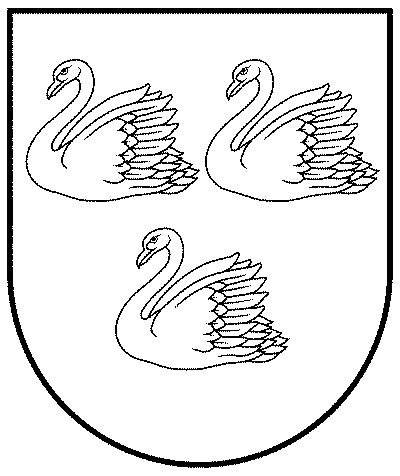 GULBENES NOVADA PAŠVALDĪBAReģ.Nr.90009116327Ābeļu iela 2, Gulbene, Gulbenes nov., LV-4401Tālrunis 64497710, mob.26595362, e-pasts; dome@gulbene.lv, www.gulbene.lv2023.gada 23. februārīNr. GND/2023/____(protokols Nr.   ;    .p)Nr.p.k.Pakalpojuma veidsMērvienībaCena bez PVNCena bez PVNCena bez PVNNr.p.k.Pakalpojuma veidsMērvienība(EUR)(EUR)(EUR)Nr.p.k.Pakalpojuma veidsMērvienībaĒdiena sagatavošanas izmaksasProduktu izmaksasKopā1Ēdināšanas pakalpojums bērnu un jauniešu nometnēm un pasākumiem Gulbenes novada pašvaldības iestādēs:Ēdināšanas pakalpojums bērnu un jauniešu nometnēm un pasākumiem Gulbenes novada pašvaldības iestādēs:Ēdināšanas pakalpojums bērnu un jauniešu nometnēm un pasākumiem Gulbenes novada pašvaldības iestādēs:Ēdināšanas pakalpojums bērnu un jauniešu nometnēm un pasākumiem Gulbenes novada pašvaldības iestādēs:Ēdināšanas pakalpojums bērnu un jauniešu nometnēm un pasākumiem Gulbenes novada pašvaldības iestādēs:1.1.Brokastis1 ēdienreize1,251,252,501.2.Pusdienas1 ēdienreize2,002,004,001.3.Launags1 ēdienreize0,650,651,301.4.Vakariņas1 ēdienreize1,101,102,20KOPĀKOPĀ5,005,0010,00